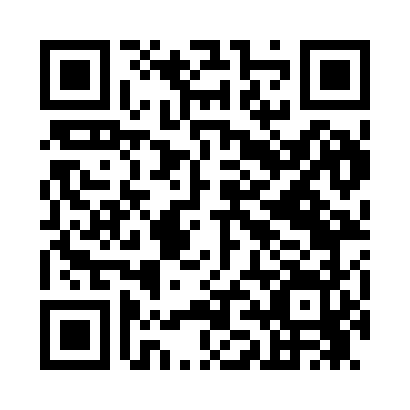 Prayer times for Levick Mill, Missouri, USAMon 1 Jul 2024 - Wed 31 Jul 2024High Latitude Method: Angle Based RulePrayer Calculation Method: Islamic Society of North AmericaAsar Calculation Method: ShafiPrayer times provided by https://www.salahtimes.comDateDayFajrSunriseDhuhrAsrMaghribIsha1Mon4:105:461:135:118:4110:162Tue4:115:461:145:118:4110:163Wed4:125:471:145:118:4010:164Thu4:125:481:145:118:4010:155Fri4:135:481:145:118:4010:156Sat4:145:491:145:118:4010:147Sun4:155:491:145:128:3910:148Mon4:165:501:155:128:3910:139Tue4:175:511:155:128:3910:1210Wed4:185:511:155:128:3810:1211Thu4:195:521:155:128:3810:1112Fri4:205:531:155:128:3710:1013Sat4:215:531:155:128:3710:0914Sun4:225:541:155:128:3610:0915Mon4:235:551:155:128:3610:0816Tue4:245:561:165:128:3510:0717Wed4:255:561:165:128:3410:0618Thu4:265:571:165:118:3410:0519Fri4:275:581:165:118:3310:0420Sat4:285:591:165:118:3210:0321Sun4:296:001:165:118:3210:0222Mon4:316:011:165:118:3110:0123Tue4:326:011:165:118:309:5924Wed4:336:021:165:118:299:5825Thu4:346:031:165:108:289:5726Fri4:356:041:165:108:279:5627Sat4:376:051:165:108:269:5528Sun4:386:061:165:108:269:5329Mon4:396:071:165:098:259:5230Tue4:406:081:165:098:249:5131Wed4:426:081:165:098:239:49